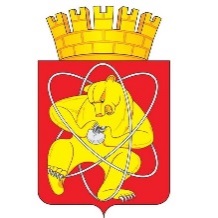 Муниципальное образование «Закрытое административно – территориальное образование  Железногорск Красноярского края»АДМИНИСТРАЦИЯ ЗАТО г. ЖЕЛЕЗНОГОРСКПОСТАНОВЛЕНИЕ  19.09.2019                                                                                                                               1866г. ЖелезногорскО внесении изменений в постановление Администрации ЗАТО г. Железногорск 
от 30.01.2013 № 158 «Об утверждении Примерного положения о системе оплаты труда работников муниципальных казенных учреждений, осуществляющих деятельность в сфере молодежной политики» В соответствии с Трудовым кодексом Российской Федерации, постановлением Администрации ЗАТО г. Железногорск от 10.06.2011 № 1011 «Об утверждении Положения о системах оплаты труда работников муниципальных учреждений ЗАТО Железногорск», руководствуясь Уставом ЗАТО Железногорск, ПОСТАНОВЛЯЮ:Внести в постановление Администрации ЗАТО г. Железногорск 
от 30.01.2013 № 158 «Об утверждении Примерного положения о системе оплаты труда работников муниципальных казенных учреждений, осуществляющих деятельность в сфере молодежной политики» следующее изменение:Раздел 2 приложения к постановлению изложить в новой редакции:«2. Минимальные размеры окладов (должностных окладов), ставок заработной платыРазмеры окладов (должностных окладов), ставок заработной платы работникам устанавливаются руководителем учреждения на основе отнесения занимаемых ими должностей к профессионально-квалификационным группам, утвержденным приказами Министерства здравоохранения и социального развития Российской Федерации.2.1. Минимальные размеры окладов (должностных окладов), ставок заработной платы работников, занимающих должности специалистов и служащих, устанавливаются в соответствии с профессионально - квалификационными группами, утвержденными Приказом Минздравсоцразвития Российской Федерации от 29.05.2008 N 247н "Об утверждении профессиональных квалификационных групп общеотраслевых должностей руководителей, специалистов и служащих".Минимальные размеры окладов (должностных окладов) работников, занимающих общеотраслевые должности руководителей, специалистов и служащих:ПКГ "Общеотраслевые должности служащих первого уровня":ПКГ "Общеотраслевые должности служащих второго уровня":ПКГ "Общеотраслевые должности служащих третьего уровня":ПКГ "Общеотраслевые должности служащих четвертого уровня":2.2. Минимальные размеры окладов (должностных окладов), ставок заработной платы работников, осуществляющих профессиональную деятельность по профессиям рабочих, устанавливаются в соответствии с профессионально - квалификационными группами, утвержденными Приказом Минздравсоцразвития Российской Федерации от 29.05.2008 N 248н "Об утверждении профессиональных квалификационных групп общеотраслевых профессий рабочих".Минимальные размеры ставок заработной платы работников, осуществляющих профессиональную деятельность по профессиям рабочих:ПКГ "Общеотраслевые профессии рабочих первого уровня":ПКГ "Общеотраслевые профессии рабочих второго уровня":».2.3. Минимальные размеры окладов (должностных окладов), ставок заработной платы по должностям руководителей, специалистов и служащих, профессиям рабочих, не вошедшим в квалификационные уровни ПКГ, устанавливаются в следующем размере:Пункт 6.6. раздела 6 приложения к постановлению изложить в новой редакции:«6.6. Количество должностных окладов руководителя учреждения, учитываемых при определении объема средств на осуществление выплат стимулирующего характера руководителю учреждения устанавливается в соответствии с постановлением Администрации ЗАТО г.Железногорск от 10.06.2011 N 1011 "Об утверждении Положения о системах оплаты труда работников муниципальных учреждений ЗАТО Железногорск" и составляет 38 должностных окладов руководителя учреждения в год.Сложившаяся к концу отчетного периода экономия бюджетных средств по стимулирующим выплатам руководителю учреждения может направляться на стимулирование работников учреждения. Направление указанных средств на иные цели осуществляется по согласованию с Администрацией ЗАТО                       г. Железногорск.».2. Управлению делами Администрации ЗАТО г. Железногорск                      (Е.В. Андросова) довести до сведения населения настоящее постановление через газету «Город и горожане».3. Отделу общественных связей Администрации ЗАТО г. Железногорск (И.С. Пикалова) разместить настоящее постановление на официальном сайте муниципального образования «Закрытое административно-территориальное образование Железногорск Красноярского края» в информационно-телекоммуникационной сети «Интернет».4. Контроль над исполнением настоящего постановления возложить 
на заместителя Главы ЗАТО г. Железногорск по социальным вопросам                Е.А. Карташова.5. Настоящее постановление подлежит официальному опубликованию и вступает в силу с 01.10.2019г.Исполняющий обязанностиГлавы ЗАТО г. Железногорск						    С.Е. ПешковКвалификационные уровниМинимальный размер оклада
(должностного оклада), руб.1 квалификационный уровень30992 квалификационный уровень3269Квалификационные уровниМинимальный размер оклада
(должностного оклада), руб.1 квалификационный уровень34392 квалификационный уровень37793 квалификационный уровень41524 квалификационный уровень52405 квалификационный уровень5919Квалификационные уровниМинимальный размер оклада
(должностного оклада), руб.1 квалификационный уровень37792 квалификационный уровень41523 квалификационный уровень45584 квалификационный уровень54795 квалификационный уровень6397Квалификационные уровниМинимальный размер оклада
(должностного оклада), руб.1 квалификационный уровень68752 квалификационный уровень79653 квалификационный уровень8577Квалификационные уровниМинимальный размер
ставки заработной платы, руб.1 квалификационный уровень26622 квалификационный уровень2790Квалификационные уровниМинимальный размер
ставки заработной платы, руб.1 квалификационный уровень30992 квалификационный уровень37793 квалификационный уровень41524 квалификационный уровень5002Профессия, должностьМинимальный размер ставки заработной платы, руб.Специалист по взаимодействию с общественными объединениями3779Контрактный управляющий 7 уровня квалификации6397